30.06.2021                                     с. Рязановка                                 № 31/1-пОб утверждении перечня аварийно-опасных участков автомобильных дорог общего пользования местного значения и первоочередных мер, направленных на устранение причин и условий совершения дорожно-транспортных происшествий на территории муниципального образования Рязановский сельсовет, на 2021 годВ соответствии с Федеральным законом от 10.12.1995 № 196-ФЗ «О безопасности дорожного движения», в целях снижения аварийности на автомобильных дорогах общего пользования местного значения на территории муниципального образования Рязановский сельсовет Асекеевского района Оренбургской области  п о с т а н о в л я е т:1. Утвердить перечень аварийно-опасных участков автомобильных дорог общего пользования местного значения и первоочередных мер, направленных на устранение причин и условий совершения дорожно-транспортных происшествий на территории муниципального образования Рязановский сельсовет, на 2021 год .2.  Контроль за исполнением настоящего постановления оставляю за собой.3. Настоящее постановление вступает в силу со дня его официального опубликования.Глава муниципального образования                                           А.В. БрусиловРазослано: в дело, прокурору района, на информационные стендыПриложение № 1 к  постановлению администрации                                                   муниципального образования Рязановский сельсовет от    30.06.2021  № 31/1- п Перечень аварийно-опасных участков дорог местного значениямуниципального образования Рязановский сельсоветна 2021 год.По результатам мониторинга дорожно-транспортных происшествий за 2019 – 2020 годы в муниципальном образовании Рязановский сельсовет Асекеевского района Оренбургской области ДТП на территории поселения в  вышеуказанный период не совершались.Приложение № 2 к  постановлению администрации                                                   муниципального образования Рязановский сельсовет от    30.06.2021  № 31/1- п Первоочередные меры, направленные на устранение причин и условий совершения дорожно-транспортных происшествий на автомобильных дорогах местного значения в муниципальном образовании Рязановский сельсовет Асекеевского района Оренбургской областиУстройство горизонтальной разметки на автомобильных дорогах местного значения, имеющих твердый тип покрытия.Содержание дорожных полотен.Ремонт дорожного полотна автомобильных дорог местного значения.Наличие дорожных знаков в необходимых местах и искусственных неровностей.Усиление профилактической работы с детьми в образовательных организациях.Внедрение использования световозвращающих элементов на верхней одежде и рюкзаках школьников.Устройство тротуаров.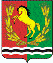 АДМИНИСТРАЦИЯМУНИЦИПАЛЬНОГО ОБРАЗОВАНИЯ РЯЗАНОВСКИЙ СЕЛЬСОВЕТ АСЕКЕВСКОГО РАЙОНА ОРЕНБУРГСКОЙ ОБЛАСТИП О С Т А Н О В Л Е Н И Е№п\пНаименование улицы№ домаОбоснование предложения.1.--В 2019-2020 году ДТП на территории МО Рязановский сельсовет не совершалось.